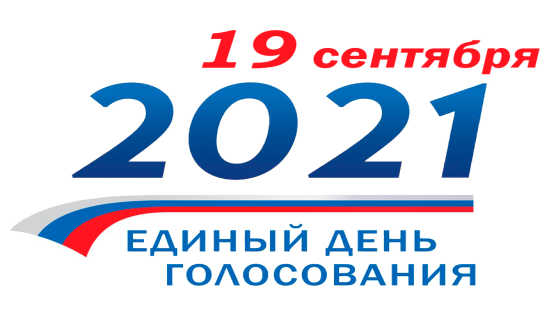 Уважаемые участники голосования !Если на выборах депутатов Государственной Думы Федерального Собрания Российской Федерации восьмого созыва вы будете находиться не по адресу регистрации (прописке) – месту жительства, указанному в паспорте (уехали в командировку, отпуск или просто живете в другом городе), либо не имеете регистрации по месту жительства, то можете воспользоваться порядком голосования по месту нахождения.Что нужно сделать?Лично, с паспортом гражданина Российской Федерации, с 02 августа  по 13 сентября 2021 года обратиться в ближайшую территориальную избирательную комиссию или многофункциональный центр предоставления государственных и муниципальных услуг, а с 08 сентября по 13 сентября 2021 года – в любую участковую избирательную комиссию. В указанных пунктах приема заявлений необходимо подать заявление о включении в список избирателей по месту нахождения, указав избирательный участок, где вы планируете проголосовать.Адрес территориальной избирательной комиссии Шацкого района: г. Шацк,            ул. Красная площадь, д.5, каб. №12.Телефоны для справок: 2-18-59; 2-21-61.Подать заявление возможно в режиме онлайн через интернет-портал «ГОСУСЛУГИ». Для этого необходимо иметь подтвержденную учетную запись на данном портале.После того как вы подали заявление,17 - 19 сентября  2020 года приходите на выбранный вами избирательный участок и, предъявив свой паспорт, получайте избирательный бюллетень.Режим работы Пункта Приема Заявлений ТИК Шацкого района  Рабочие  дни  с 10 -00 до 12-00 часов и с 14 -00 до 16-00 часов В выходные с 10-00 до 14-00 часов